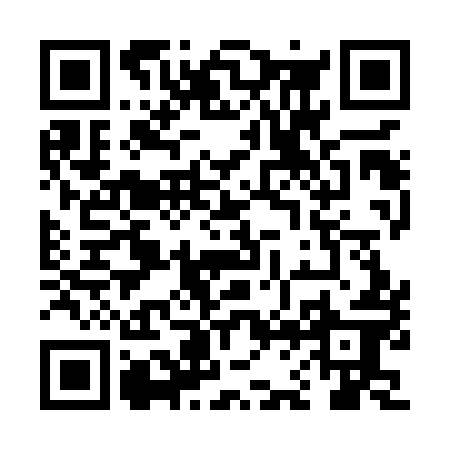 Prayer times for St. Christopher, Ontario, CanadaMon 1 Jul 2024 - Wed 31 Jul 2024High Latitude Method: Angle Based RulePrayer Calculation Method: Islamic Society of North AmericaAsar Calculation Method: HanafiPrayer times provided by https://www.salahtimes.comDateDayFajrSunriseDhuhrAsrMaghribIsha1Mon3:445:361:196:399:0210:542Tue3:455:361:196:399:0210:533Wed3:465:371:206:399:0210:534Thu3:475:381:206:399:0210:525Fri3:485:381:206:399:0110:516Sat3:495:391:206:399:0110:507Sun3:505:401:206:399:0010:508Mon3:515:401:206:399:0010:499Tue3:525:411:216:398:5910:4810Wed3:545:421:216:388:5910:4711Thu3:555:431:216:388:5810:4612Fri3:565:441:216:388:5810:4513Sat3:585:441:216:388:5710:4414Sun3:595:451:216:378:5710:4315Mon4:005:461:216:378:5610:4116Tue4:025:471:216:378:5510:4017Wed4:035:481:216:368:5410:3918Thu4:055:491:216:368:5310:3819Fri4:065:501:226:358:5310:3620Sat4:075:511:226:358:5210:3521Sun4:095:521:226:348:5110:3322Mon4:115:531:226:348:5010:3223Tue4:125:541:226:338:4910:3024Wed4:145:551:226:338:4810:2925Thu4:155:561:226:328:4710:2726Fri4:175:571:226:328:4610:2627Sat4:185:581:226:318:4510:2428Sun4:205:591:226:308:4410:2229Mon4:226:001:226:308:4210:2130Tue4:236:011:226:298:4110:1931Wed4:256:021:226:288:4010:17